Does your non-WNP training qualify for your 8 hours of advanced training?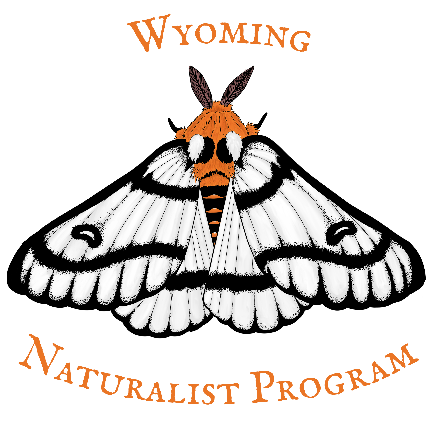 Does this training improve upon foundational Wyoming Naturalist classes, and/or increase your knowledge of Wyoming's wildlife or wildlands?Yes… Continue to question 2.No… This training probably does not qualify. Contact a steering committee member with questions.Is this training required as part of a volunteer project?Yes… These hours count towards your volunteer hours, not advanced training.No… Continue to question 3.Is this training part of a conference?Yes… Continue to question 4.No… Continue to question 6.Is this training an informational presentation?Yes… This training does not qualify for advanced training hours.No… Continue to question 5.Is this training a skill-building or knowledge improvement workshop?Yes… This training qualifies for advanced hours. See question 7 for limitations of hours applied.No… This training does not qualify for advanced training hours.Is this training part of an online or work-at-your-pace course?Yes… Continue to question 7.No… This training qualifies for advanced training hours. See question 7 for limitations of hours applied.Have you completed more than 50% of your advanced training outside of the WNP?Yes… This training does not count towards your training. Wyoming Naturalists may only use 4 advanced training hours from programs outside of the WNP.No… You may earn up to 50% of your advanced training hours (4 hours) from non-Wyoming Naturalist Program training.